О проведении публичных слушаний по проекту решения о предоставлении разрешения на условно разрешенный вид использования земельного участка В соответствии с Федеральным законом от 06 октября 2003 г. № 131-ФЗ «Об общих принципах организации местного самоуправления в Российской Федерации», Законом Чувашской Республики «О регулировании градостроительной деятельности в Чувашской Республике», статьями 5.1 и 39 Градостроительного кодекса Российской Федерации, приказом Федеральной службы государственной регистрации, кадастра и картографии от 10 ноября 2020 г. № П/0412 «Об утверждении классификатора видов разрешенного использования земельных участков», решением Собрания депутатов Шумерлинского муниципального округа Чувашской Республики от 28 марта 2022 г. № 9/3 «Об утверждении Положения о порядке организации и проведения общественных обсуждений или публичных слушаний по вопросам градостроительной деятельности на территории Шумерлинского муниципального округа Чувашской Республики», решением Собрания депутатов Шумерлинского муниципального округа Чувашской Республики от 08 декабря 2023 г. № 32/3 «Об утверждении Правил землепользования и застройки Шумерлинского муниципального округа Чувашской Республики», постановлением администрации Шумерлинского муниципального округа от 21 июня 2022 года № 481 «Об утверждении административного регламента администрации Шумерлинского муниципального округа по предоставлению муниципальной услуги «Предоставление разрешения на условно разрешенный вид использования земельного участка или объекта капитального строительства», Уставом Шумерлинского муниципального округа Чувашской Республики,администрация Шумерлинского муниципального округа п о с т а н о в л я е т:1. Вынести на публичные слушания проект решения о предоставлении разрешения на условно разрешенный вид использования земельного участка находящегося в территориальной зоне СХ-2 (производственная зона сельскохозяйственных предприятий), категория земель – земли сельскохозяйственного назначения, с кадастровым номером 21:23:100101:964, площадью 873 кв.м, расположенного по адресу: Чувашская Республика, Шумерлинский муниципальный округ, сельское поселение Туванское, в целях изменения вида разрешенного использования земельного участка с «для размещения зданий, строений, сооружений, используемых для производства, хранения и первичной переработки сельскохозяйственной продукции» на «6.9. – склады», (далее - Проект).2. Назначить проведение публичных слушаний по Проекту в зале заседаний администрации Шумерлинского муниципального округа  Чувашской Республики по адресу: Чувашская Республика, г. Шумерля, ул. Октябрьская, д.24, на «23» мая 2024 года в 10 час. 00 мин.3. Подготовку и проведение публичных слушаний возложить на Управление по благоустройству и развитию территорий администрации Шумерлинского муниципального округа Чувашской Республики (далее - Управление по благоустройству и развитию территорий).4. Публичные слушания провести с участием граждан, проживающих на территории применительно к которой будет подготовлен проект решений указанный в пункте 1 настоящего постановления, а именно на территории Туванского территориального отдела.5. Управлению по благоустройству и развитию территорий организовать проведение экспозиции по проекту решения указанного в пункте 1 настоящего постановления, а также консультирование посетителей экспозиции, в здании Туванского территориального отдела Управления по благоустройству и развитию территорий по адресу: Чувашская Республика, Шумерлинский муниципальный округ, село Туваны, улица Октябрьская, дом 15, в рабочие дни с 09.00 до 17.00 часов (перерыв с 12.00 до 13.00) в период с 22 апреля 2024 года по 22 мая 2024 года.6. Предложения и замечания по проекту решения, указанного в пункте 1 настоящего постановления, направлять в Управление по благоустройству и развитию территорий Шумерлинского муниципального округа по адресу: Чувашская Республика, г. Шумерля, ул. Октябрьская, дом 24 (тел. 8(83536)23905.7. Управлению по благоустройству и развитию территорий обеспечить опубликование в периодическом печатном издании «Вестник Шумерлинского муниципального округа» и размещение на официальном сайте Шумерлинского муниципального округа в информационно-телекоммуникационной сети «Интернет»:7.1. настоящего постановления;7.2. оповещение о проведении публичных слушаний;7.3. проект решения о предоставлении разрешения на условно разрешенный вид использования земельного участка находящегося в территориальной зоне СХ-2 (производственная зона сельскохозяйственных предприятий), категория земель – земли сельскохозяйственного назначения, с кадастровым номером 21:23:100101:964, площадью 873 кв.м, расположенного по адресу: Чувашская Республика, Шумерлинский муниципальный округ, сельское поселение Туванское, в целях изменения вида разрешенного использования земельного участка с «для размещения зданий, строений, сооружений, используемых для производства, хранения и первичной переработки сельскохозяйственной продукции» на «6.9. – склады»;7.4. заключения о результатах публичных слушаний.8. Подготовку рекомендаций о предоставлении разрешения на условно разрешенный вид использования или об отказе в предоставлении такого разрешения с указанием причин принятого решения на основании заключения о результатах публичных слушаний по проекту решения, указанного в пункте 1 настоящего постановления, и направление их главе Шумерлинского муниципального округа возложить на комиссию по подготовке проекта правил землепользования и застройки Шумерлинского муниципального округа Чувашской Республики, утвержденную постановлением главы Шумерлинского муниципального округа Чувашской Республики от 13 марта 2024 года № 1.9. Контроль за исполнением настоящего постановления оставляю за собой.ЧĂВАШ  РЕСПУБЛИКИÇĚМĚРЛЕМУНИЦИПАЛЛĂОКРУГĔН ПУÇЛĂХĚЙЫШĂНУ___.___.2024 ___ № Çěмěрле хули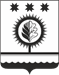 ЧУВАШСКАЯ РЕСПУБЛИКАГЛАВАШУМЕРЛИНСКОГО МУНИЦИПАЛЬНОГО ОКРУГА ПОСТАНОВЛЕНИЕ___.___.2024 № ___   г. ШумерляГлава Шумерлинского муниципального округа Чувашской РеспубликиД.И. Головин